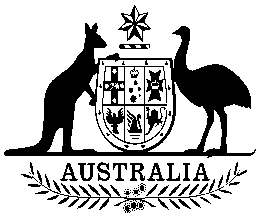 COMMONWEALTH OF AUSTRALIAEnvironment Protection and Biodiversity Conservation Act 1999Amendment of List of Exempt Native SpecimensI, PAUL MURPHY, Assistant Secretary, Wildlife Trade and Biosecurity Branch, as Delegate of the Minister for the Environment, pursuant to subsection 303DC(1) of the Environment Protection and Biodiversity Conservation Act 1999 (EPBC Act), hereby amend the list of exempt native specimens established under section 303DB of the EPBC Act by including in the list the following:specimens that are or are derived from fish or invertebrates, other than:specimens that belong to species listed under Part 13 of the EPBC Act, and specimens that belong to taxa listed under section 303CA of the EPBC Act (Australia’s CITES list)taken in the Eastern Tuna and Billfish Fishery, as defined in the Eastern Tuna and Billfish Fishery Management Plan 2010 in force under the Commonwealth Fisheries Management Act 1991,with a notation that inclusion of the specimens in the list is subject to the following restrictions or conditions:the specimen, or the fish or invertebrate from which it is derived, was taken lawfully, andthe specimens are included in the list until 28 August 2014.Dated this           24th                day of             February        2014….……………………Paul Murphy…………………………Delegate of the Minister for the Environment